Zaštitimo prirodu Povodom Dana planeta Zemlje koji obilježavamo 22.04. pripremili smo anketu o zaštiti okoliša! 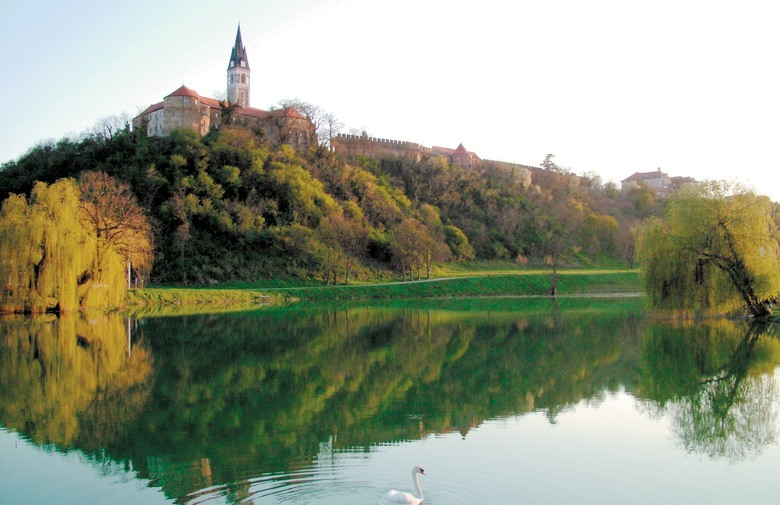 Na lijepom, plavom, „ČISTOM“ DunavuSanda Malobabić- Patković ,27 g.Koliko puta godišnje reciklirate otpad?Jednom mjesečno.Što mislite, hoće li se ozonske rupe smanjiti ili proširiti?Mislim…da će se smanjiti. Ja sam optimist. Hoće li   ugrožene životinje izumrijeti  ako ljudi nastave krčiti prirodu?Da, hoće.Znate li koje zaštićene životinje u Hrvatskoj?Hmm…ris, mrki medvjed.Anonimni, 30 g.Koliko puta godišnje reciklirate otpad?Uuu…Dva puta godišnje.Što mislite hoće li se ozonske rupe smanjiti ili proširiti?Nažalost, proširit će se,a mi smo zato krivi jer mislimo samo na sebe! Hoće li ugrožene životinje izumrijeti ako ljudi nastave krčiti prirodu?Da, moramo im pomoći.Znate li koje zaštićene životinje u Hrvatskoj? Pa… sivi sokol,vuk…AKO DIŠE PRIRODA, DIŠEMO I MI!!!!!!!Antea Faletar,¸	11.g.Koliko puta godišnje reciklirate otpad?Pet puta.Što mislite hoće li se ozonske rupe smanjiti ili proširiti?Proširiti, ali nadam se ne previše. Hoće li ugrožene životinje izumrijeti ako ljudi nastave krčiti prirodu?Da, hoće ako nešto ne učinimo zajedničkim snagama.Znate li koje zaštićene životinje u Hrvatskoj?Bjeloglavi sup, mrki medvjed.Anonimni, 45 g.Koliko puta na godinu reciklirate otpad?Skoro svaki dan.Što mislite, hoće li se ozonske rupe smanjiti ili proširit?Proširiti, nastave li ovako.Hoće li  ugrožene životinje izumrijeti, nastave li ljudi krčiti prirodu?Da, mislim, neodgovorno ponašanje mora biti kažnjeno.Znate li koje zaštićene životinje u Hrvatskoj?Pa…znam samo za čovječju ribicu.Marijo Faletar, 41 g.Koliko puta godišnje reciklirate otpad?Puuno puta. Što mislite, hoće li se ozonske rupe smanjiti ili proširiti?To zavisi od nas ljudi, svaki pojedinac može učiniti nešto kako bi zaštitio prirodu.Hoće li  ugrožene životinje izumrijeti ,nastave li ljudi krčiti prirodu?Da, trebamo razmisliti o tome.Znate li koje ugrožene životinje u Hrvatskoj?Vuk, rode.      Prošetali smo lijepo uređenim Iločkim parkom.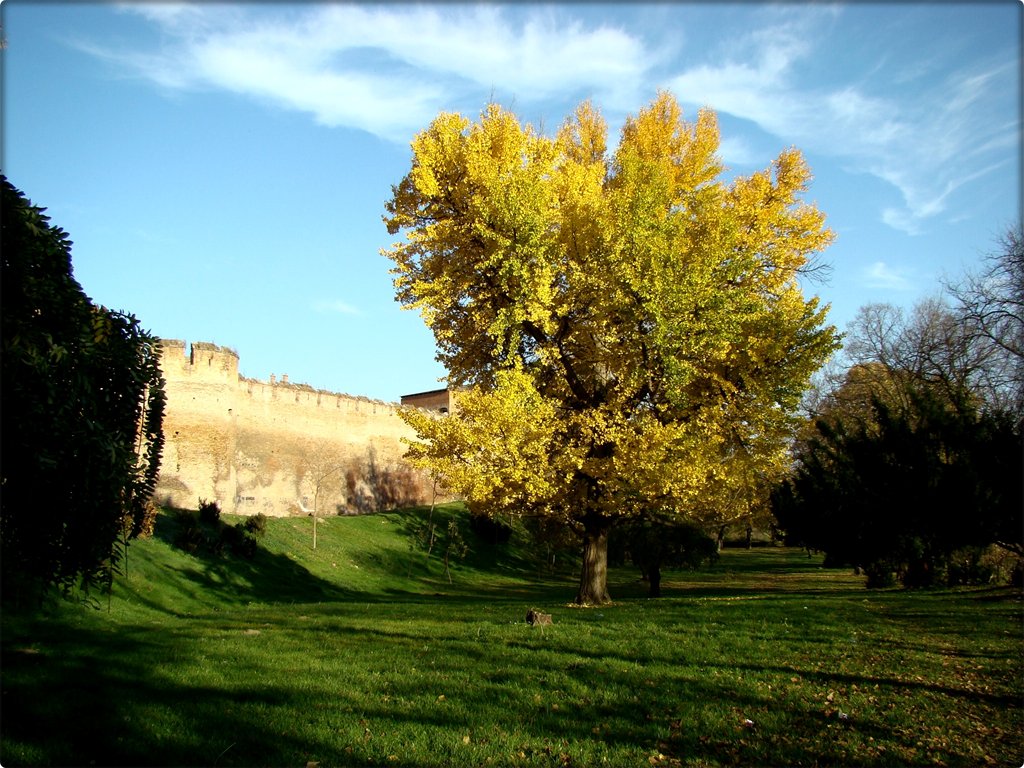                                                                            Novinarke: Marija Bašić i Marija Faletar, 5.b